UnternehmenUnternehmenGefährdungsbeurteilungSeilklettertechnikDok-Nr.:GBU-W-C006GefährdungsbeurteilungSeilklettertechnikErsteller:GefährdungsbeurteilungSeilklettertechnikVerantwortlicher:GefährdungsbeurteilungSeilklettertechnikDatum:Arbeitsplatz/-bereich:BaumarbeitenBaumarbeitenBaumarbeitenBaumarbeitenTätigkeiten:Arbeiten mit der SeilklettertechnikArbeiten mit der SeilklettertechnikArbeiten mit der SeilklettertechnikArbeiten mit der SeilklettertechnikRechtsvorschrift/InformationVSG 4.2, Broschüre: SeilklettertechnikVSG 4.2, Broschüre: SeilklettertechnikVSG 4.2, Broschüre: SeilklettertechnikVSG 4.2, Broschüre: SeilklettertechnikGefähr-dungs-faktorGefährdungen / Belastungen▪	Beispiel-/StandardmaßnahmenRisiko1: Gering2: Mittel3: HochBesteht ein Defizit?Besteht ein Defizit?Einzuleitende MaßnahmenDie Rangfolge der Maßnahmen (technisch, organisatorisch, persönlich) ist zu berücksichtigenDurchführung1) Wer2) Bis wann3) Erl. amWirksamkeitgeprüft1) Wer2) Erl. amGefähr-dungs-faktorGefährdungen / Belastungen▪	Beispiel-/StandardmaßnahmenRisiko1: Gering2: Mittel3: HochJaNeinEinzuleitende MaßnahmenDie Rangfolge der Maßnahmen (technisch, organisatorisch, persönlich) ist zu berücksichtigenDurchführung1) Wer2) Bis wann3) Erl. amWirksamkeitgeprüft1) Wer2) Erl. am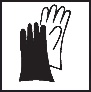 Organisationsmängel▪	Seilunterstützte Klettertechnik nur anwenden, wenn andere 	Arbeitsverfahren (Hubarbeitsbühne, Arbeitsmaschine) nicht 	möglich sind▪	Fachkunde▪	SKT-A (Seilklettertechnik mit nicht motorbetriebenen 	Arbeitsmitteln)▪	SKT-B (Seilklettertechnik mit motorbetriebenen 	Arbeitsmitteln)▪	Kletterer sind ausgebildete Ersthelfer▪	Rettungsübung	▪	mindestens einmal jährlich ist eine Rettungsübung			durchzuführen (ein schriftlicher Nachweis ist erforderlich)▪	keine Alleinarbeit	▪	um die Rettung zu gewährleisten, muss mindestens eine 		zweite ausgebildete Person mit Kletterausrüstung vor Ort 		sein(3)1)       2)      3)      1)      2)      Gefähr-dungs-faktorGefährdungen / Belastungen▪	Beispiel-/StandardmaßnahmenGefährdungen / Belastungen▪	Beispiel-/StandardmaßnahmenRisiko1: Gering2: Mittel3: HochBesteht ein Defizit?Besteht ein Defizit?Einzuleitende MaßnahmenDie Rangfolge der Maßnahmen (technisch, organisatorisch, persönlich) ist zu berücksichtigenEinzuleitende MaßnahmenDie Rangfolge der Maßnahmen (technisch, organisatorisch, persönlich) ist zu berücksichtigenDurchführung1) Wer2) Bis wann3) Erl. amWirksamkeitgeprüft1) Wer2) Erl. amGefähr-dungs-faktorGefährdungen / Belastungen▪	Beispiel-/StandardmaßnahmenGefährdungen / Belastungen▪	Beispiel-/StandardmaßnahmenRisiko1: Gering2: Mittel3: HochJaNeinEinzuleitende MaßnahmenDie Rangfolge der Maßnahmen (technisch, organisatorisch, persönlich) ist zu berücksichtigenEinzuleitende MaßnahmenDie Rangfolge der Maßnahmen (technisch, organisatorisch, persönlich) ist zu berücksichtigenDurchführung1) Wer2) Bis wann3) Erl. amWirksamkeitgeprüft1) Wer2) Erl. am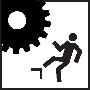 Absturz▪	vor Beginn der Arbeiten ist ein Rettungsseil einzubauen▪	Ankerpunkte auf Tragfähigkeit auswählen und nicht 	übersteigen▪	Stand und Bewegungsäste entsprechend ihrer Tragfähigkeit 	auswählen▪	der Kletterer ist zu jeder Zeit im absturzgefährdeten 	Bereich durch mindestens ein Seil gesichert▪	Schlaffseilbildung vermeiden▪	in der Arbeitsposition ist zusätzlich eine Kurzsicherung zur 	Vermeidung eines Pendelsturzes zu verwenden▪	bei Arbeiten im Kronenbereich Hilfsankerpunkte einbauen▪	Kletterausrüstung	▪	Kletterausrüstung muss geeignet und aufeinander 			abgestimmt sein	▪	jedes eingesetzte Seil verfügt über eine Endsicherung	▪	nur doppelte Sicherungen, sowie Seile mit 				Durchtrennschutz verwenden	▪	min. einmal jährliche Prüfung durch befähigte PersonAbsturz▪	vor Beginn der Arbeiten ist ein Rettungsseil einzubauen▪	Ankerpunkte auf Tragfähigkeit auswählen und nicht 	übersteigen▪	Stand und Bewegungsäste entsprechend ihrer Tragfähigkeit 	auswählen▪	der Kletterer ist zu jeder Zeit im absturzgefährdeten 	Bereich durch mindestens ein Seil gesichert▪	Schlaffseilbildung vermeiden▪	in der Arbeitsposition ist zusätzlich eine Kurzsicherung zur 	Vermeidung eines Pendelsturzes zu verwenden▪	bei Arbeiten im Kronenbereich Hilfsankerpunkte einbauen▪	Kletterausrüstung	▪	Kletterausrüstung muss geeignet und aufeinander 			abgestimmt sein	▪	jedes eingesetzte Seil verfügt über eine Endsicherung	▪	nur doppelte Sicherungen, sowie Seile mit 				Durchtrennschutz verwenden	▪	min. einmal jährliche Prüfung durch befähigte Person(3)1)       2)      3)      1)      2)      Getroffen werden durch fallende Äste und Stammteile▪	bei Schneidarbeiten einen Gefahrenbereich von mind. 6 m 	oder doppelte Astlänge im Radius einhalten▪	nicht komplett zu Boden gebrachte Stammteile oder Äste	durch geeignete Verfahren zu Boden bringenGetroffen werden durch fallende Äste und Stammteile▪	bei Schneidarbeiten einen Gefahrenbereich von mind. 6 m 	oder doppelte Astlänge im Radius einhalten▪	nicht komplett zu Boden gebrachte Stammteile oder Äste	durch geeignete Verfahren zu Boden bringen(3)1)       2)      3)      1)      2)      Verantwortlicher (Name, Vorname)Verantwortlicher (Name, Vorname)Ort, DatumOrt, DatumOrt, DatumOrt, DatumOrt, DatumUnterschriftUnterschriftUnterschrift